Begrijpend lezen: H 4.2De godsdienst: een geloof, de manier waarop mensen dat geloof beleven.De islam: een godsdienst waarbij men gelooft in Allah. Het heilige boek heet de Koran.Het christendom: het geloof in God en Jezus Christus. Het heilige boek heet de Bijbel.Het jodendom: het geloof in God (en Mozes). Het heilige boek heet de Thora.Het boeddhisme: het geloof in Boeddha. Het heilige boek heet de Tripitaka.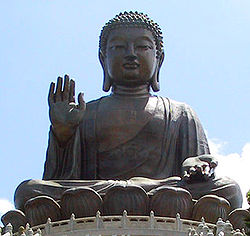 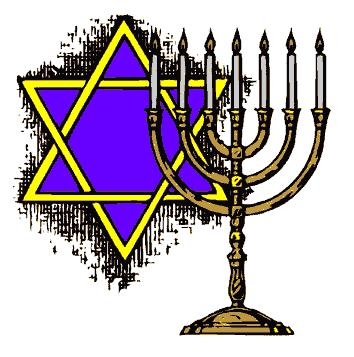 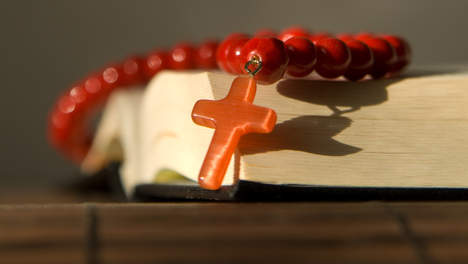 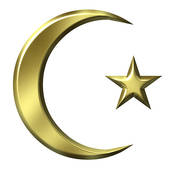 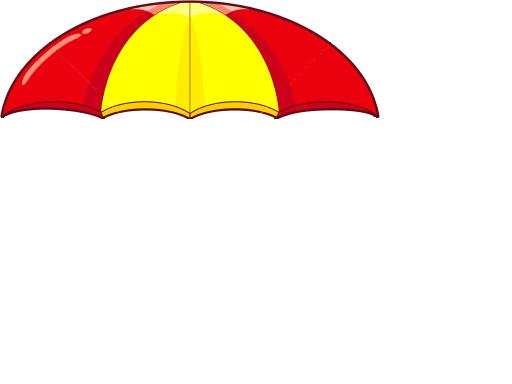 